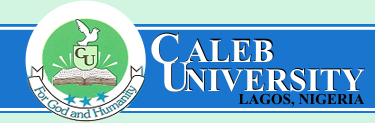 INTERNATIONAL CONFERENCE ON “URBANISATION AND  SUSTAINABLE  DEVELOPMENT  IN  AFRICA” Hosted by :	CALEB  UNIVERSITY,   Imota, Lagos, Nigeria Date :     	Tuesday, 4th. – Thursday 6th. December, 2018CALL FOR  PAPERSBy 2040, Africa’s urban population will more than double to 1 billion, a rate that far outpaces urbanization elsewhere in the world, with implications for sustainable development. The World Bank estimates Mali Bamako’s population today at 3.5 million, more than 10 times its size at independence in 1960. But managing urban growth, with its associated problems of service provision, housing, crime and congestion, has become one of the biggest policy challenges on the continent. Yet cities can act as an engine of productivity. Indeed, some authors have argued that urbanization has a strong correlation with the rate of real GDP growth and that productivity in cities is more than double that in the countryside. Theme of Conference :  Urbanisation and Sustainable Development in AfricaSub-Themes  : High birth rates, migration, and Sustainable Development Goals (SDGs)Feeding the increasing urban population vis-à-vis NEPAD GoalsUrbanisation and the defining role of TechnologyUrbanisation and crime / security issuesHaving proper land registry, skyrocketing land prices  and land distribution/ re-distributionUrbanisation, corruption and sustainable developmentRapid urban expansion, lack of urban planning of the road system, water provision, drainage, housing, electricity and/or urban transport. Urbanisation rates and real GDP growth ratesUrbanisation and productivity increasesGrowth of cities and Inter-/ Intra- Communication ModalitiesUrban centres, Rural Areas and Inter-ConnectivityUrban Africa and Diversity in Languages, Cultures and demographies.Infra-structural design and provisionUrban planning as tool for manageable urbanizationUrbanisation and Environmental AccountingUrbanisation, Energy Finance and Energy EconomicsDevelopmental Finance and Economics for Sustainable DevelopmentUrbanisation Development and Information Resources ManagementTechnological Innovations in a Sustainable Urban Environment Conference Important  Dates :Deadline for Abstract submission : 			November 15, 2018                                                                                                                                Notification of Acceptance/ Rejection of Abstract : 	November 16, 2018                                                                                                                                                   Submission of Full Paper : 				November 29, 2018  Lead Paper Presenter :  	Professor ADENIYI  OSUNTOGUN                                                                                                  	Former Vice-Chancellor, Obafemi Awolowo University, Ile-Ife, NigeriaKeynote Address Speaker : Professor OLUKUNLE IYANDA                                                                                             President, Nigerian Institute of Management, Lagos, NigeriaHost : 				Professor AYANDIJI DANIEL AINAVice-Chancellor, Caleb University, Imota, Lagos, NigeriaChief  Host :  			Dr. (Prince)  OLA  ADEBOGUNProprietor, Caleb University, Imota, Lagos, NigeriaPaper Publication Information :Submitted papers will undergo scientific peer review and acceptable papers will be published in the Caleb International Journal of Development Studies in its Vol. II  Special Edition January 2019.Please submit e-copy of Abstract of not more than 300 words to info@ calebuniversity.edu.ng and copy  cijds@yahoo.com, olufemioludimu@yahoo.com Conference Information :	Registration Fees : N20,000.00 ; international participants will pay $100 or Naira equivalent. Postgrads: N 10,000.00; Undergrads (with I.D. Card) N2,000   The Registration Fee includes admission to all conference venues, conference materials, lunch and breaks for Dec.4 & 5, 2018.Account Details  : ECOBANK Plc. Current Acc. No. : 1993000979                     Account Name : Caleb University Third Party Account         To guide submission of papers, please note as follows :The text has to be in English or French. Times New Roman, font 12, A4 format, 5” indentation for first line of new paragraph, single line spacing (no space between paragraphs).Key Words : (3-5 words)  ;   In-text citations  Not encouragedReferences:  APA citation style recommended. Numbering of References not recommended.http://library.williams.edu/citing/styles/apa.phpConference Venue   :  The Auditorium, Caleb University, Imota,  Ikorodu-IjebuOde Road, Lagos.Participants Interested In Hotel Accommodation, to indicate such with Enquiries.For Enquiries, contact : +234-903-694-6906; +234-805-702-7505; +234-803-580-6760	Professor Olufemi Oludimu  Chairman, Conference Planning Committee    +234-812-880-7060					 Dept. of Economics, Caleb University, Lagos  	Dr. Akintunde Alagbe 	 Secretary, Conference Planning Committee     +234-802-352-5399					 Dept. of Business Administration, Caleb University, Lagos